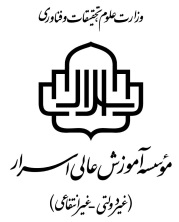 بسمه تعالیبرگه ارزشيابي جلسه دفاع از پايان نامه كارشناسي ارشدنام و نام خانوادگی دانشجو:                                  شماره دانشجوئی :                      گروه آموزشی:رشته:            گرایش:               تاریخ دفاع:                        نام ونام خانوادگی استاد راهنما:عنوان پایان نامه :جلسه دفاع با حضور هیات داوران تشکیل و پایان نامه با اخذ نمره به عدد (      ) به حروف (                        ) با درجه       بدون اصلاحات پذیرفته شده 	 با اصلاحات پذیرفته شد . (دانشجو موظف است تا تاریخ                 پایان نامه اصلاح شده خود را که به تایید                    رسیده است به گروه آموزشی تحویل دهد)مردود شناخته شد نام و امضا نماینده تحصیلات تکمیلی                                     تاریخ امضا 	معیارهای ارشیابی	معیارهای ارشیابیحداکثر نمرهنمره کسب شدهملاحظاتکیفیت نگارشانسجام در تنظیم و  تدوین مطالب ، حسن نگارش ورعایت دستورالعمل2کیفیت نگارشکیفیت تصاویر ، اشکال و منحنی های استفاده شده1کیفیتعلمیبررسی تاریخچه موضوع و بیانسابقه پژوهش در موضوع2.5کیفیتعلمیابتکار و نواوری3.5کیفیتعلمیارزش علمی و یا کاربردی 1کیفیتعلمیاستفاده از منابع و مواخذ به لحاظ کمی و کیفی(به روز بودن)2کیفیتعلمیکیفیت نظرات و پیشنهادات برای ادامه تحقیق2.5کیفیت ارائهتسلط به موضوع و توانائی در پاسخگوئی به سوالات در جلسه دفاع1.5کیفیت ارائهنحوه ارائه (رعایت زمانی ، تنظیم موضوع ، ...)2مقالهمقاله مستخرج از پایان نامه که براساس دستورالعمل تهیه شده و به تایید استاد راهنما رسیده و بهمراه پایان نامه تحویل داده است1گزارش هاتحویل به موقع گزارشها 1نمره پایان نامه 20اعضا هیئت علمی نام و نام خانوادگیمرتبه علمینام دانشگاهامضااستاد راهنمااستاد مشاورداور (1)داور (2)